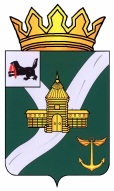 КОНТРОЛЬНО-СЧЕТНАЯ КОМИССИЯ УСТЬ - КУТСКОГО МУНИЦИПАЛЬНОГО ОБРАЗОВАНИЯ(КСК УКМО)ЗАКЛЮЧЕНИЕ№ 01-51з на проект решения Думы Ручейского муниципального образования «О бюджете Ручейского муниципального образования на 2020 год и плановый период 2021 и 2022 годов»    Утвержденораспоряжением председателя                         КСК УКМО     от 26.11.2019 № 52 пЗаключение Контрольно-счетной комиссии Усть-Кутского муниципального образования (далее - Заключение) на проект решения Думы Ручейского муниципального образования «О бюджете Ручейского муниципального образования на 2020 год и плановый период 2021 и 2022 годов» (далее – Проект бюджета) подготовлено в соответствии с Бюджетным кодексом Российской Федерации, Положением «О Контрольно-счетной комиссии Усть-Кутского муниципального образования», утвержденным решением Думы УКМО от 30.08.2011 № 42, иными нормативными правовыми актами Российской Федерации, Иркутской области, Усть-Кутского муниципального образования и Ручейского муниципального образования, на основании поручения Главы Администрации Ручейского муниципального образования от 15.11.2019 № 372.При подготовке Заключения Контрольно-счетная комиссия Усть-Кутского муниципального образования (далее – КСК УКМО) учитывала необходимость реализации положений, нормативных правовых актов Российской Федерации и Иркутской области, Усть-Кутского муниципального образования, муниципальных правовых актов Ручейского муниципального образования.Проект бюджета внесен Главой администрации Ручейского муниципального образования на рассмотрение Думы Ручейского сельского поселения 15.11.2019 в срок, установленный Положением «О бюджетном процессе Ручейского муниципального образования», утвержденного Решением Думы Ручейского сельского поселения 26.12.2014 № 68 «Об утверждении Положения о бюджетном процессе в Ручейском муниципальном образовании» (далее – Положение о бюджетном процессе). Перечень документов и материалов, представленных одновременно с проектом бюджета, в не соответствует требованиям статьи 184.2 БК РФ и статьи 18.4 Положения о бюджетном процессе, а именно, отсутствует реестр источников доходов бюджетов бюджетной системы Российской Федерации; паспорта государственных (муниципальных) программ (проекты изменений в указанные паспорта). Целями проведения экспертизы проекта бюджета Ручейского муниципального образования явились определение соблюдения бюджетного и иного законодательства исполнительным органом местного самоуправления при разработке местного бюджета на очередной 2020 финансовый год и плановый период 2021 и 2022 годов, анализ объективности планирования доходов и расходов бюджета.Основные выводы и предложения:Представленный Администрацией Ручейского муниципального образования Проект бюджета, подготовлен в соответствии со ст.169 БК РФ на очередной финансовый год и плановый период в целом, соответствует основным положениям бюджетного законодательства Российской Федерации. Прогнозные показатели основных параметров местного бюджета на 2020 год и плановый период 2021 и 2022 годов сформированы в соответствии с прогнозом социально-экономического развития Ручейского муниципального образования.Прогноз социально-экономического развития Ручейского муниципального образования одобрен Постановлением Ручейского сельского поселения от 13.11.2019 № 69-п «О предварительных итогах социально-экономического развития Ручейского муниципального образования на 2020 год и на плановый период 2021 и 2022 годов». Динамика прогнозных макроэкономических показателей Прогноза на 2019 год и плановый период 2020 и 2022 годов свидетельствует о незначительном росте темпов социально-экономического развития Ручейского муниципального образования.3. Экспертиза показала, что проект бюджета составленный на трехлетний период, в части планового периода 2020-2022 годов сохраняет преемственность основных параметров бюджета очередного финансового 2019 года. В соответствии со статьей 1 Проекта бюджета предлагается утвердить следующие основные характеристики бюджета Ручейского муниципального образования:- на 2020 годпрогнозируемый общий объем доходов в сумме 11 823,6 тыс. рублей, в том числе безвозмездные поступления в сумме 9 114,6 тыс. рублей, из них объем межбюджетных трансфертов из областного бюджета в сумме 1 294,6 тыс. рублей, объем межбюджетных трансфертов из бюджета района в сумме 7 820,0 тыс. рублей;общий объем расходов Ручейского муниципального образования в сумме 12 470,9 тыс. рублей;размер дефицита в сумме 118,1 тыс. рублей, или 3,5 % утвержденного общего годового объема доходов Ручейского муниципального образования без учета утвержденного объема безвозмездных поступлений (ст.92.1 БК РФ);Утвердить основные характеристики местного бюджета на плановый период 2021 и 2022 годов: - на 2021 годпрогнозируемый общий объем доходов в сумме 12 356,4 тыс. рублей, в том числе безвозмездные поступления в сумме 9 009,6 тыс. рублей, из них объем межбюджетных трансфертов из областного бюджета в сумме 839,5 тыс. рублей, из бюджета района 8 170,1 тыс. рублей;общий объем расходов Ручейского муниципального образования в сумме 12 473,5 тыс. рублей, в том числе условно утвержденные расходы в сумме 296,5 тыс. рублей;размер дефицита в сумме 117,1 тыс. рублей, или 3,5 % утвержденного общего годового объема доходов Ручейского муниципального образования без учета утвержденного объема безвозмездных поступлений.- на 2022 годпрогнозируемый общий объем доходов в сумме 12 352,8 тыс. рублей, в том числе безвозмездные поступления в сумме 8 979,2 тыс. рублей, из них объем межбюджетных трансфертов из областного бюджета в сумме 893,3 тыс. рублей, из бюджета района 8 085,9 тыс. рублей.общий объем расходов в сумме 12 470,9 тыс. рублей, в том числе условно утвержденные расходы в сумме 592,6 тыс. рублей;размер дефицита в сумме 118,1 тыс. рублей, или 3,5 % утвержденного общего годового объема доходов без учета утвержденного объема безвозмездных поступлений.4.	Прогнозируемые поступления по налоговым и неналоговым доходам в 2020 году уменьшатся на 188,5 тыс. рублей (или на 7,5 %) в сравнении с ожидаемыми поступлениями доходов в 2019 году и составят в сумме 2 709,0 тыс. рублей. На 2021 и 2022 годы прогнозируется небольшой рост налоговых и неналоговых доходов:- на 2021 год – на 637,8 тыс. рублей (или 23,5 %) в сравнении с 2020 годом и составят 3 346,8 тыс. рублей;- на 2022 год – на 26,8 тыс. рублей (или 0,8 %) в сравнении с 2021 годом и составят 3 373,6 тыс. рублей.Безвозмездные поступления в бюджет Ручейского муниципального образования из других бюджетов в 2020 году снижаются в сравнении с ожидаемым поступлением в 2019 году на 8 642,9 тыс. рублей или на 51,3 % и составят 9 114,6 тыс. рублей, в 2021 году прогнозируется в сумме 9 009,6 тыс. рублей, рост поступлений по отношению к 2020 году или на 1,2 %. Прогнозируемый рост безвозмездных поступлений в 2022 году относительно уровня 2021 года составит на 0,3 %. Объем безвозмездных поступлений в 2022 году предусматривается в сумме 18 979,2 тыс. рублей.В пояснительной записке отсутствуют пояснения об изменениях прогнозных показателей налогов по годам, что затрудняет сделать полный анализ плановых назначений.Следует отметить, что в пояснительной записке по разделу подразделу 0111 «Резервные фонды» ошибочно указаны годы 2019-2020-2022. 5. В целях эффективного подхода к формированию доходной базы местного бюджета Контрольно-счетная комиссия Усть-Кутского муниципального образования рекомендует провести детальный анализ полноты учета налоговых и неналоговых доходов и их влияния на повышение качества прогнозирования доходов местного бюджета по сравнению с аналогичным периодом прошлого года.6. Проектом бюджета предлагается сократить расходы Ручейского муниципального образования в 2020 году по сравнению с ожидаемой оценкой 2019 года на 13 746,3 тыс. рублей или на 46,4%, которые составят в сумме 11 918,4 тыс. рублей. Снижение расходов по подразделу связано, в основном, с началом формирования бюджета и не включением в расходную часть ожидаемых доходов из областного бюджета, которые, как и в предыдущие годы, найдут свое отражение в течение 2020 года.В 2020 году планируется сокращение расходов по разделам «Общегосударственные расходы» на 13,8 %, «Национальная экономика» на 69,3%, «Жилищно-коммунальное хозяйство» на 95,5 %, «Образование» на 67,6 %, «Культура и кинематография» на 14,8 % по отношению к уровню 2019 года. По таким разделам как «Национальная оборона» и «Социальная политика» в 2020 году предусматривается рост на 25,5 % и 28,8 % соответственно в сравнении с ожидаемой оценкой 2020 года.На 2021 год планируется увеличение объема расходов на 258,7 тыс. рублей или на 2,2 % к прогнозным показателям 2020 года и составит в сумме 12 177,1 тыс. рублей. По разделам «Национальная оборона», «Национальная экономика», «Социальная политика» и «Обслуживание государственного муниципального долга» объемы бюджетных ассигнований наблюдается незначительный рост по отношению к уровню 2019 года, по остальным разделам предусматривается снижение расходов местного бюджета по отношению к предыдущему году, наибольшее снижение отмечено по разделу «Национальная безопасность и правоохранительная деятельность» - 68,9 %.На 2022 год предусматривается снижение по общему объему расходов на 2,4% к уровню 2021 года и составит в сумме 11 878,2 тыс. рублей. Сокращение расходов по разделу «Национальная безопасность и правоохранительная деятельность» - 78,3 %, «Жилищно-коммунальное хозяйство» на 9,1 %, «Образование» на 83,9 %, «Культура и кинематография» на 64,4 %. По разделам «Общегосударственные расходы», «Национальная оборона» и «Социальная политика» планируется увеличение бюджетных ассигнований на 3,2%, 2,2% и 4,0% соответственно. По остальным разделам расходы запланированы на уровне 2021 года.7. Совокупное сальдо по источникам финансирования дефицита бюджета составит в 2020 году в сумме 94,8 тыс. рублей, в 2021 году в сумме 117,1 тыс. рублей и в 2022 году в сумме 118,1 тыс. рублей. Предусмотренные проектом показатели сельского бюджета на 2020 год и плановый период 2020 и 2022 годов соответствуют установленным БК РФ принципам сбалансированности бюджета (ст.33 БК РФ) и общего (совокупного) покрытия расходов бюджетов (ст.35 БК РФ)8. Причины снижения, или увеличения доходов и объемов бюджетных ассигнований на 2020 год и плановый период 2021 и 2022 годов в пояснительной записке к проекту бюджета не указываются.9. В приложениях №13 и №14 некорректно отражены суммы по строке «Источники внутреннего финансирования дефицита бюджета» код 00001000000000000000 сумма (-)94,8; (-)117,1; (-)118,1, следовало 94,8; 117,1; 118,1.10. В приложениях № 5 и № 6 отсутствует итоговая строка по разделу 03, следует создать строку «Национальная безопасность и правоохранительная деятельность» итого по годам 2020 – 295,9 тыс. рублей, в 2021 – 92,1 тыс. рублей, в 2022 – 20,0 тыс. рублей. Также в указанных приложениях по строке «Защита населения и территории от чрезвычайных ситуаций природного и техногенного характера, гражданская оборона» отсутствует подраздел «09», следует указать раздел подраздел 0309. 11. В приложении № 4 некорректно указан главный администратор источников финансирования дефицита бюджета Ручейского муниципального образования – «Админитсрация».12. Статья 11 Проекта решения Думы содержит информацию о предельном объеме муниципального долга Ручейского муниципального образования установлен:на 2020 год в размере 1 354,5 тыс. рублей; на 2021 год в размере 1 673,4 тыс. рублей;на 2022 год в размере 1 686,8 тыс. рублей, в соответствии с требованиями ст. 107 Бюджетного кодекса РФ такая информацию не указывается.По итогам проведенной экспертизы Контрольно-счетная комиссия Усть-Кутского муниципального образования делает вывод, что проект решения Думы «О бюджете Ручейского муниципального образования на 2020 год и плановый период 2021 и 2022 годов», в целом, соответствует бюджетному законодательству Российской Федерации и рекомендован к принятию после устранения замечаний, указанных в настоящем заключении.Инспектор КСК УКМО                                                                           Е.В. Мокрецова